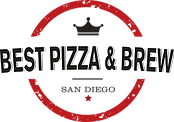   Join Mt. Carmel Baseball 							  Join Mt. Carmel Baseball      Tuesday, February 25th, 2020							     Tuesday, February 25th, 2020       ALL DAY: 11am to 10pm							    	       ALL DAY: 11am to 10pm          50% of ALL purchases, 							                    50% of ALL purchases,      	       with this flyer,									                  with this flyer,   goes right back to our program!!							  goes right back to our program!!(NEW! Next to BevMo & Party city)						        (NEW! Next to BevMo & Party city)  Join Mt. Carmel Baseball 							  Join Mt. Carmel Baseball      Tuesday, February 25th, 2020							     Tuesday, February 25th, 2020       ALL DAY: 11am to 10pm							    	       ALL DAY: 11am to 10pm          50% of ALL purchases, 							                    50% of ALL purchases,      	       with this flyer,									                  with this flyer,   goes right back to our program!!							  goes right back to our program!!(NEW! Next to BevMo & Party city)						        (NEW! Next to BevMo & Party city)